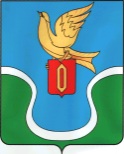                                            ГОРОДСКАЯ ДУМАМУНИЦИПАЛЬНОГО ОБРАЗОВАНИЯ        «ГОРОДСКОЕ ПОСЕЛЕНИЕ            «ГОРОД ЕРМОЛИНО»                                            КАЛУЖСКАЯ ОБЛАСТЬ                                                                                РЕШЕНИЕ« 15 » апреля  2022 г.                                                                                               № 23« О сложении полномочий депутата Городской Думымуниципального образования «Городское поселение«Город Ермолино» Рассмотрев заявление депутата Городской Думы муниципального образования «Городское поселение «Город Ермолино» Бондаренко А.А. о сложении полномочий, в соответствии с пп. 2 п. 1 ст. 26 Устава муниципального образования «Городское поселение «Город Ермолино», Городская Дума МО «Городское поселение «Г. ЕрмолиноРЕШИЛА:1. Досрочно прекратить полномочия депутата Городской Думы муниципального образования «Городское поселение «Город Ермолино» Бондаренко А.А., на основании заявления об отставке по собственному желанию.2.  Один экземпляр Решения направить в территориальную избирательную комиссию Боровского района.3. Настоящее Решение опубликовать в еженедельной газете «Уголок России» и разместить на официальном сайте администрации в сети Интернет.Глава МО «Городское поселение                                       «Город   Ермолино»                                                                                Е.А. Самокрутова                                         Отп. 7 экз.4 – в дело 1 – админ. ГП «Г. Ермолино»1 – прокуратура1 – Бондаренко А.А.